「香港宣道差會」本周代禱消息(2023年6月22日)泰國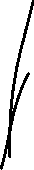 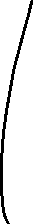 李瑞麟、陳家恩 (專職宣教士－回港本土任務)求神保守我們一家平安健康(包括我們的家人)，孩子們容易生病。為他們第一次跟我們回港述職的適應禱告。青島雁子（專職宣教士－特別群體）瑞麟一家回港述職，求主保守他們有好的休息、與家人及肢體相聚；加力雁子需兼顧教會的事奉。兩個月前，曼谷有關部門停止了發出義工簽證，及限制學生簽證，這會影響有心短或長期事奉的人，請禱告記念。楊安信、黃嘉琪 (專職宣教士－青少年事工)安信於6月23至24日與幾位泰人牧者探訪鄰國，祈求天父保守旅程平安順利。倫敦短宣隊將於下星期四到達曼谷並轉乘通宵巴士前往莫拉肯，因為倫敦機場有罷工，祈求神保守短宣隊能按時及平安到達泰國工場。莫拉肯的泰人傳道夫婦奔喪完畢，從家鄉開車十多小時後，剛平安返回莫拉肯，願主賜予平安的心，又讓他們可以好好休息。安信於日前於網絡上分享了「主愛必堅固」的泰文版，竟然有一位泰國僧侶讚好，願主繼續使用M.C.D Thailand 這個新建立的網絡宣教平台，讓更多人認識神。森美、小兒（宣教士【聯屬本會】－語言學習）能與同工教會有更深的配搭關係。求聖靈保守我們身心靈及語言學習。願透過運動將福音帶給年青人。鄭美紅 (宣教士【聯屬本會】－ Soul Light Ministry)記念21-26/6有短宣隊到訪工場，我會與其他港人宣教士合作接待短宣隊，求主加力接待工作。上週五探訪過一間本地教會之兒童社區服侍項目，與負責人傾談過透過藝術工作坊團結導師團隊之方案；感恩在當日會面與該項目負責人有美好交流分享，我們都很期待接下來的合作項目。另外，最近亦與另一個單位商討透過不定期舉辦藝術教學活動服侍兒童之可能性。請繼續記念我能夠繼續開拓不同形式的藝術服侍機會。請繼續記念在港家人的身心靈健康；父親最近又再次入院，求主藉醫護人員給予父親好的護理及合適的治療方案。柬埔寨吳梓江、胡美玲（信徒宣教士－訓練及關顧）我們於23/6 至27/6往馬德望及暹粒參與事工。請為我們往返路程安全禱告。我們參與工場不同事工已經數月，對事工需要的了解和掌握都多了。祈求上主使用我們的參與，凝聚團隊，強化我們前行力量。張日新（信徒宣教同工－亞洲人力資源學院）24/6 聯合青年聚會，主題為「財務管理」，Phary姊妹帶領工作坊、思宏分享信息，盼望教會青年人成為合主心意的管家。23/7柬埔寨舉行大選，求主保守國家人民平安。7、8 月來工場支援的何啟明牧師夫婦，到HRDI的Francis、Ivy 及Dr. Ho，求主賜福服侍、團隊接待HRDI團隊同心及分工、新學期所需IT老師、新校舍運作、以及申請政府不同文件。生命之光團契主日崇拜多了新舊朋友，也多了小孩子，記念核心肢體學習關顧，以及兒童主日學人手安排。信徒牧養和屬靈生命成長。黃俊雄、黃揚恩（信徒宣教同工－回港本土任務）我們一家已回港開始本土任務差不多三個星期，也完成各自五日的退修，感恩有這安靜時間再應付跟著來不少的堂會分享。感恩與家人也有很好的相聚時間，繼續記念俊雄父親癌症的治療，求主賜下平安。蔡婉玲 (宣教士【聯屬本會】－教育事工)我們正為學校來年的豐榮女子學校架構、老師團隊安排等作計劃，求主給管理層智慧。我們計劃購買校巴，求主預備所需要的金錢。我們正與外來公司進行機構核數，文件與程序甚爲繁複，願同工能有智慧完成。於豐榮女兒之家及豐榮婦女之家，感恩我們第一間為貧窮家庭興建的房屋及厠所順利完成，當中打破柬埔寨傳統，特別興建了一房給已經重返社區的女孩子。我們會展開學校/教會/社區教育試行計劃，求主帶領。我們正尋索及重整兩個家舍的服務，求主開我們的眼睛。澳門梁祖永、杜燕玲（專職宣教士－宣道會氹仔堂）請記念一位姊妹的母親，需要做移除脊背骨刺和裝六粒螺絲釘，但手術過程中醫生弄破多條血管，流血嚴重，未能完成手術，並要入ICU；折騰了兩天，才縫上傷口。後又發現血管栓塞有血塊，未能做脊骨手術。需要身體穩定後，延至七月初再做手術。求神憐憫和醫治，也加力量他們一家有信心度過。求神教導如何透過社關的活動或講座，吸引更多人來教會，而兄姊也願意帶領他們的親友來教會，和他們分享福音的好處！郭麗思（專職宣教士借調本會－宣道會宣道中心堂 /臺山學生服務中心）求主幫助早日恢復足夠的精神體力，及心靈健壯，繼續與同工一起拓展石排灣的福音工作，得著更多失喪的靈魂歸到主的名下。求主醫治受傷同工的膝蓋及腳，早日全然得康復，並有足夠腳力行更多和更遠的路來服事主。求主幫助那些已回家鄉的長者信徒不忘主深恩，並願主安慰那些身體軟弱而未能參加聚會的長者信徒，幫助他們在家中得蒙主保守與看顧，繼續經歷主的真實。求主賜福及幫助我和同工有合而為一的心，摸著主的心意，靠祂所賜的力量及智慧來推行下半年的事工，為祂結出更多福音的果子。求主保守申請16/7嘉年華會的場地能早日獲批。並求主保守當日的天氣不會太炎熱，能與前來支援的香港短宣隊有美好配搭，透過此活動，在社區內撒下福音的種子。盧美娟（專職宣教士－宣道會新橋堂）6月3日的社區活動順利進行，“痛腳”也在當日早上復元，下午在社區活動能自由走動。香港母會大專生短宣隊6月2-4日的短宣過程蒙恩，看著我曾經認識的“小孩子”長大了，跟他們對話時有一種莫名的親切，喜悅滋味浮上心頭。請為7月17-21日新橋堂的暑期興趣班禱告：感恩，已有我們在“慕拉士前地（南澳花園）福音預工”接觸的5位小朋友報名；求主幫助我們的預備工作。劉愛琼（專職宣教士－宣道會新橋堂）7月17-21日的兒童暑期興趣班，感恩已收到5名兒童報名。求神保守籌備工作，新橋堂与3間支援教會，同心、同工，興旺福音。教會正計劃暑假期間，在慕垃士前地（南澳花園）的福音預工和少年【夢工場】活動；求主加能賜力。為7月2日的差傳年會禱告。求主擴闊弟兄姊妹的視野，心懷普世福音的需要。葉錦樺（信徒宣教同工－澳宣培訓中心）這周老友記小組有慶祝端午節活動及兒童外展活動暫停；周日有飯飯佳聖餐崇拜，求主給長者有記念主的心。求主祝福樺記身心靈健壯，尤其這兩月腳患纏身，有頭風，求主徹底醫治。英國岑偉農、阮幗雄（本土宣教同工－南倫敦宣道會）為同工團隊禱告：岑牧師夫婦、張濟明牧師、閻石傳道。求主賜智慧牧養南宣會眾，其中有很多新近從香港移居倫敦的信徒，也有未信主的朋友。彭大明、黎燕芬（本土宣教同工－東倫敦宣道會）5月底「全英宣道會春令會」有199位肢體參加(包括大人&青少年人)，整個營會進行得非常順暢。神也藉著講員所傳的信息令眾人都蒙福得鼓勵。「門徒倍增」課程自五月份開始至今，肢體們對外傳福音的熱情倍增不少。由六月份開始，週二晚廣東話查經將使用斯托得牧師所著的《基督教信仰》來重溫信仰基要，求主加力量給負的肢體有智慧帶領，並藉此書的學習，能鞏固會友信仰的根基。我們於八月至十月份回港述職期間，有教會的執事負起教會的行政，並有南部不同宣道會牧者傳道願前來協助講壇服侍而感恩，都請您(們)禱告中記念他們所作的工。請繼續為8月份快為人父母的二子夫婦(焯信、雪明)及肚裡的孩子健康成長禱告。請繼續為三子焯穎8月份回港需要尋找合適居住地方禱告。黃國輝、唐美寶（信徒宣教士－布萊頓宣道會）英國的經濟、通脹和人民面對生活支出的困難。 初級醫生罷工可順利解決，病人得到適切照顧。 求主供應兒童主日學老師，並在適當時候分班。 感恩教會少年主日學復活節營會順利完成，有好的天氣，有學習和更能彼此認識，求主繼續幫助少年人在主內成長。 籌備25週年布宣堂慶。 在港女兒的工作壓力，禱告她經歷主的大能。冼偉強、楊瓊鳳（宣教士【聯屬本會】－佈道事工）偉強右眼白內障越來越嚴重，等待手術安排。祈禱手術將在適當的時候盡快進行，不要擾亂我們的事工。 粵語部：組織2023年8月全英廣東話生活營、規劃2023年復活節營會（中英倫、南英倫）、全英倫的植堂計劃、與華人教會的青年夥伴計劃、招募更多同工服侍英國廣東話事工。安藤、世美（宣教士【聯屬本會】－特別群體事工）我們正在參與有關如何協助尋求疪護的訓練課程，讓我們對整個審批程序及他們的處境有更清楚的理解，盼望這個裝備能讓我們更適切的支援及關心他們。感謝主供應，讓弟兄姊妹樂意捐贈物品予二手慈善店，讓我們有充足貨品吸引顧客來店，藉此我們有機會接觸他們與他們對話。求主賜下更多人手讓我們在營運的同時，可以更進一步發展事工。記念我們正在籌備7月份將有香港教會來作跨文化體驗的訪宣行程，求主賜智慧及空閑時間，讓我們能妥善聯繫及安排行程。黃小燕（宣教士【聯屬本會】－華人事工）為Tameside教會祈禱，求主帶領附近的香港人來認識耶穌。求主預備合適的居所。PA（宣教士【聯屬本會】－特別群體事工）繼續與主保持密切的關係。與差會的同工能彼此更多的認識和交流。能找到合適的住處。劉卓聰、黃韻盈（宣教士【聯屬本會】－宣教動員）求神給我們眼光察覺自己靈裡的冬天，賜下同行者一起學習好好過冬。請在禱告中紀念兒子和教會內少年人的學習和靈命成長。請在禱告中紀念女兒的成長和校園生活。西印度洋林永康、盧月冰（專職宣教士－留尼旺基督教華僑教會 / 回港本土任務）請為到我們述職期間，工場各樣事工的安排代禱，求主保守看顧。吳家佩（專職宣教士－留尼旺基督教華僑教會 / 基督教華僑中心）那位癌病復發的姊妹，上週六已經出院，但仍食慾不振，身體瘦弱，求神賜她胃口進食，繼續看顧和醫治她。同工們回港述職，求神賜智慧和能力，一起帶領教會的各項事工和關顧肢體。請記念這個主日的講道，求神賜下祂的話語，也記念右手前手臂還不能自由轉動，求神繼續醫治右手的創傷。李就成、林燕萍（專職宣教士－宣道會鄒省堂 / 鄒省幸福家庭服務中心）英國短宣隊已於20/6平安回到英國。他們在鄒省所作的一切活動，都順利完成，而且接觸了很多福音對象。求神讓他們的愛心服事、生命見證和福音信息都能幫助出席者認識耶穌。我們有兩位中文班的學員參加漢語橋中學組的比賽(一個普通話的比賽)，分別得到了第一名和第三名，感謝神。求神讓我們有智慧和能力繼續提供有質素的服務，吸引更多人前來參加活動。梁智康、張佩茵（專職宣教士－青年事工）感謝主的保守，天鄰手術隊三位醫護、黃牧師、師母及佩茵已從馬哈贊加(Mahajanga) 平安回到首都，在探路中看見神為我們預備道路。請記念我們在8月底的短宣，求主感動當地基督徒醫生與我們一同義診，又感動基督徒大學生團契與我們一同合作校園佈道。我們與京城堂三位青年同工將於七月底前往東北部Fénérive-Est 短宣，舉辦青年屬靈操練營，並且強化當地信徒領袖的福音佈道。求主賜我們智慧和敏銳，能夠擊中當地教會青年的需要。崔緯濤、袁清嫻（信徒宣教同工－醫療事工）加拿大牙醫隊和香港手術跟進隊已平安回到他們的地方。在過去兩星期，他們共接觸了近90多位病人，給予愛心的服侍。有些病人懷著感恩的心送別他們：有人專程開車來到教會，為短宣隊送上禮物，表達感謝；有病人離開教會前，給短宣隊員深深的擁抱；有幾位病人的媽媽，知道自己的孩子要「畢業」了，因為手術傷口已完全癒合，物理治療進度理想，流下感恩的淚。短宣隊的服侍，讓教會認識不少新朋友，有機會與他們建立關係，也有機會傳講福音，亦有機會關心他們的生活狀況。求主繼續帶領短宣隊員，回到他們的地方後，繼續有著健康，帶著使命，懷著今次短宣美好的回憶，在他們的崗位上見證榮耀神。也求主憐憫看顧身體復原中的病人，讓他們記念今次短宣隊的愛心服侍，體會神的愛，早日接受福音，也願意以愛還愛。教會在7月份將舉辦華人兒童成長班。每星期三天，每天三小時為孩子教授英語、中文、及品格教育課程。求主使用短宣隊員Charmaine和Kopey的預備，不單建立孩子的頭腦知識，也孩子們藉著課程的內容，學習神的話語，得著救恩。在這一個月，相信能夠接觸到不少家長。求主讓我們把握機會認識他們，建立關係，求主讓每位接送孩子的家長，都有一個聽福音的機會。在馬島即棄衛生巾相當昂貴，婦女一般用布制的或是同一片衛生巾用很長時間，既不方便也會影響健康。有見及此，六月底及七月初，教會將舉行兩場「可重用衛生巾製作班」，短宣隊員Charmaine和同工Nomena 將教授二十多位教會年青人。目的是之後向貧民區婦女分享如何製作。求主使用她們的預備。繆嘉暉、劉泳兒（信徒宣教同工－宣道會鄒省堂 / 鄒省幸福家庭服務中心）繼續為我們的語言學習祈禱，求神幫助老師們明白我們的法語程度，作出合適的教學安排。為學生中心的試行工作祈禱，求主使用學生中心成為福音的橋樑，吸引更多人到來，透過中心及宣教士認識主。為6月及7月的短宣籌備工作祈禱，包括設置接待的營舍，短宣隊員服侍的內容等，求主讓他們成為福音的使者，祝福各人的服侍。兒子們已經完成轉讀法國學校入學考試，要等候結果，願主保守他們繼續在馬島的學習及成長。創啟地區馬祈（專職宣教士－華人事工）記念語言中心各老瓳籌辦暑期班的活動，願有更多學生參加，記念海外肢體來支援，願大家有美好的配搭，一切順利進行。華人團契6月全面恢復現場聚會，求主加力給同工和肢體有好的安排，願更多人踴躍參與，建立主內情誼。記念本地語言能更好的掌握，以有效服侍本地人，求主加力和開路。爾東、爾佑（專職宣教士－華人事工）感恩華人教會已經陸續加入宣道會，為兩間華人宣道會能夠順利過渡融入宣家祈禱，求主賜智慧帶領。為陸續有短期事工支援的個人牧者或團隊祈禱，求主幫助我們各項接待工作和服侍安排。為兩間華人宣道會教會需要有長期全職傳道同工祈禱，求主打發工人。為我們身體健康祈禱，因為年齡增加工作量大，求主加能賜力。孫智、孫慧（宣教士【聯屬本會】－述職）請記念他們不在工場這段時間，各項服務能順利運作，其他同工們同心合力，彼此支援。感恩中心裡的教課、功輔班等，多了義工支援。求主賜下良機，在課餘活動、家訪及閑談中，讓同工/義工們與家長及學員皆有懇誠的溝通，進一步建立互建關係。感恩當地疫情得以受控，但物價通脹卻急升，民生困苦，社會治安轉差！求主憐憫，賜下智慧、資源給政府，釐定適時政策及執行的合宜措施，以致民生按序得改善。繼續為華人家庭的肢體們，祝福他們在主愛護蔭下成長。求主保守華人教會及團契同工們能竭力地合一服侍，逆境下勇敢地為主多結果子。鄭氏夫婦（宣教士【聯屬本會】－培訓事工）為忙碌的事奉行程代禱。為三個孩子禱告，讓他們在信仰上成長，經歷神的同在。Panda（宣教士【聯屬本會】－多姆人事工）記念將離開的同工前路，求主看顧引領。多姆人的門訓和識字教育。短期同工們的適應，學習和在團隊的各方面安排。記念能服事更多多姆家庭。冰梅（宣教士【聯屬本會】－回港述職）回港日子十分充實及忙碌，身體開始感到疲累，盼望留港餘下時間有好的休息。記念牙齒及腰痛之治療，求天父賜下恩典。與家人居住的地方將會搬出，需要有智慧能力處理一切在港物品。無花果國大選後貨幣大跌，通貨膨脹持續，請記念民生需要。記念無花果國地震後之災後重建，盼望災民肉體及心靈得到合適醫治。7月會與家人出國旅行，求天父賜福旅程平安。手物夫婦（宣教士【聯屬本會】－聖經翻譯）亞太區的同工會來到香港開會，求主帶領會議，讓我們能有合一的心和順暢的溝通。 手物先生亦將於6月底到泰國，求主保守公幹前的籌備功夫，以及行程安全。 求主祝福籌款的進度，亦讓我們有更多異象分享的機會。冒號家庭（宣教士【聯屬本會】－述職）太太和哥哥學校的校長商討後，仍未知下學年教學工作安排，求天父給我們有智慧作決定。為我們及家人的健康代禱。回港述職，願上帝給我們有智慧分享家庭及工場需要。先生在港時，仍會參與B國語言網上密集課程，求主賜智慧分配時間。先生下半年有可能與呯嘭族的教會領袖商討譯經計劃，唯政局不穩，求主開路。弟弟十月開始上學，求天父幫助他適應。木棉（宣教士【聯屬本會】－語言學習）感恩天父聽禱告保守看顧父親的心臟手術順利及康復理想。記念母親的身體狀況，上主知道母親的需要，並堅固母親真心歸入上主的名下。願天父繼續帶領未來前面的方向，雖然這海外工作沒有任何事情可以計劃或掌握，但願上主開每一步的路，讓木棉看不見仍能踏出腳向前行。記念木棉回港述職在不同聚會的分享與一切事務。記念當地所認識的朋友，每一個都有機會與天父相遇，尤其小弟弟阿Q及他80多人的家庭成員。飯糰一家（宣教士【聯屬本會】－聖經翻譯）飯糰太太在日辦理証件的事宜比預期順利，原本預計需兩星期等候才能取得日本的身份証，但4/6已取得。辦理再入國許可簽證亦順利完成，旅途雖然稍為遙遠，但小飯糰全程十分合作，我們駕駛的旅程亦順利平安，辦証之餘，還能輕鬆遊覽一番，感謝主! 大飯糰的近況明顯比前時進步了許多，5月初開始參加的培訓課程進展理想，而且他順利報讀到自己心儀的課程，為此感恩。感謝主賜他力量和勇氣去跨越今次的挑戰，讓他的身心漸漸復甦。求主繼續帶領他尋找未來的路向，讓他行在主的旨意中。中飯糰等候統一派位的結果，求主為他預備合適的中學。我們也需好好地策劃如何善用這個暑假， 求主賜智慧給我們。記念大飯糰6-8月的培訓課程能夠順利完成，他每天要到馬鞍山上課，旅途遙遠，求主賜他體力和堅毅的鬥志去應付。求天父保守家中各人心靈的需要，讓我們時刻可以在主裡感受到被愛，亦願意學懂去愛。讓父母有智慧和耐性去察看孩子們的需要，適切去關顧。也盼望孩子們學懂不是單顧自己的事，願意付出去愛。這是一生的功課，求主憐憫教導我們。東北亞日本關俊文、吳敏慧（宣教士【聯屬本會】－日本人福音事工）為日本事工代求：日本開關後，六月起是首個「通關」後的接待短宣隊季節，東京和横浜在這夏季共有五隊短宣隊前來。求主使用他們成為大學生們的祝福，求主幫助隊員們滿有經歷，建立異象，尋求成為未來的宣教新力量。為國際團隊代求：感謝主保守，於五月順利完成了東亞區的事工領袖會議，是2019年以來首次聚首一堂。八個地區事工的同工們在當中彼此交流，以及尋求更大的宣教機會。求主幫助帶領各隊工能實踐會議中各樣的學習及計劃，讓事工健康成長。語晴將完成小四。求主保守她有健康的身體，順利完成這個學年。也為著她在當中的成長感恩。慕行升上小學大概一個月了，當中有很多新的體驗和學習。願主保守他身體健康，在小學有美好的學習生活；求主幫助學校的老師有智慧按著各小孩的情況，因材施教。求主保守我們一家有健壯的身體。特別Simon 在這次出差回來後生病了，求主醫治他，幫助他有強壯的體魄。請記念我們一家在6-7月回港述職的時間：Simon和語晴6月中先抵達香港；敏慧帶著慕行於7月回港，願主保守我們一家能順利上機，各人在香港有平安的適應，特別是慕行在香港也能安穩地睡覺，願主使用這次疫情後的述職，讓我們和各單位也能彼此祝福。請記念我們在香港和海外的家人身心健康，求主保守他們的平安。李世樂、鄧淑屏（宣教士【聯屬本會】－回港述職）感謝上帝保守世樂一個月多的山田之旅並賞賜一切收穫，求主向我們顯明祂對我們第四期宣教的心意。求主引導並使用餘下述職時間所需負責的講道、祈禱會並教會探訪(我們將於7月23日返回工場)。求主保守三陸希望基督教會新一輪隊工的建立，又保守、堅立信徒並慕道者的信心與屬靈生命。梁頴階、容小敏（宣教士【聯屬本會】－日本人福音事工）從4月開始，每月第二個週日會在西興部村（離名寄一小時車程）在一會友家作分堂崇拜。感恩中山夫婦有這佈道的心並願意開放自己的家作崇拜用。頴階小敏和山廣牧師夫婦會輪流負責證道。求主保守這分堂的聚會能在西興部榮耀主的名，並讓中山夫婦在村落中成為美好的基督見證人。 5月開始，山廣師母會開展名為「手語Cross」的新事工，希望能吸引有興趣輕鬆學手語的街坊來教會。請記念能順利開展，並記念師母在忙碌的福音事工中有健壯的身體。 求主讓RＷ和山廣牧師夫婦能察驗主給我們開的福音之門，並挪去一切撒旦的攔阻。大學的申請能順利完成，最理想是不用再作修改，順利過渡7月的Programme Governance Board。並保守我們的任何景況下，保持對自己研究課題的熱心。在代理北海道工場主任這四個月期間，並在眾多的限制和工作中，願頴階小敏仍能保持喜樂的心，靠著主的智慧作合宜的決定、其他同事的幫助和包容順利完成工作，並盡力認識和關心各同事。蔡明康，王淑賢（宣教士【聯屬本會】－日本人福音事工）感恩一位婆婆預計8月受洗，求主堅固婆婆信仰。日本牧者能協助事工及重新連結舊對象，求主繼續使用。5月開始發展咖啡拉花事工，求主使用並能祝福社區。感謝主供應合適的二手車，並逃離騙案陷阱。為淑賢媽媽的膝蓋手術禱告，求主保守看顧。求主引領教會發展，及第三期我們的事奉方向。求主賜我們及在港家人的身心靈健康。談允中，梁秀英（宣教士【聯屬本會】－日本人福音事工）五月中接獲一位突然在日本離世的香港人的家庭求助，感謝主賜下恩典與憐憫能與這家庭同行及協助完成身後事，求主安慰他們及故人的朋友們，特別是一患有抑鬱症的M小姐，求主賜機會能與她建立關係及同行。秀英的母親近日認知障礙情況不穩定，有時會忘記自己有兒女，弟弟照顧的壓力也增加，求主憐憫。我們正考慮如何調整下季的日語學習以便可以安排學車、考車牌及暑假期間往東北實習的機會，求主指引。非洲劉偉鳴、梁琬瑩（烏幹達，宣教士【聯屬本會】－婦女及社區服務）順利完成8天教牧培訓和4 天青年學生營會。有14名教牧證書班畢業生，也有22位學生立志作主的門徒，記念6月開展青年學生訓練和重啟學生團契。我們有空間探訪在北部更遠地區讀書的護士學生Pius，他各方面都很好。他的一位弟弟患上了精神病，剛出院回家治療，記念他的康復。Pius今期的住宿費也用作弟弟的入院支出費用，求主供應他一家所需。6月第二個星期有機會拜訪Gulu一所小學和中學，探討服侍的可行性和機會。另外，希望可順利探訪兩間機構，他們都在發展門徒訓練，尋求服侍教牧和教會領袖的空間。27位資助生於5月底重返校園生活，進入本年第二期，記念他們的學習。另一位護士學生Pius於6月中開始考試，記念他能專心準備。BE夫婦（宣教士【聯屬本會】－青年事工）B順利完成M鎮聖經學院的教學，喜見學生們渴慕認識神話語，求主引導人進入真理。授課後BE隨即往男子高中主領查經，經校門口時B不慎撞甩後輪的緩衝擋，感恩是損毀不算嚴重。BE往K鎮K教會教授學院課程，喜見不同教牧領袖有志研讀聖經，願神堅立他們的服侍。BE今早前往L鎮K教會崇拜，求主賜福B的宣講，願神使用該教會牧師，能以準確地傳譯神話語。B仍需於M鎮聖經學院教學及主領男子高中學生查經，另於M民背景教會主日崇拜中宣講 "毋懼逼迫，見證基督"信息。下周六E將於該教會兒童主日學分享聖經故事，求主賜二人所需作好準備。南美巴西張志威、司徒美芳（宣教士【聯屬本會】－華人事工）為教會遷堂禱告，求神保守裝修工人有平安和盡責，讓裝修工程能盡快完工。在各樣的支出，也求神供應一切所需，而最重要是弟兄姊妹同心合意興旺福音。恩約教會將註冊為非牟利教會，求神保守申程過程順利。當教會遷堂後，求神興起更多弟兄姊妹，願意起來委身事奉，協助教會發展不同的聖工。為我們工作簽證續期禱告，求神保守我們能取得延期居留簽證。德國吳鐘音（德國本地同工—華人事工）求主幫助吳牧師一家在法蘭克福南部服侍，現在藉線上講道、進行每周家庭小組及查經組並作有限度的個人聯絡及關懷。求主預備並差遣更多合適工人早日能前往德國開拓教會，服侍未得之民。香港李翠玲（專職宣教士，本地跨文化事工 - 泰人恩福堂 / 泰人恩福服務中心）6月事禱告月；肢體每天用「滾動祈禱」小冊子滾動連環祈禱！中心預備19/6-7/7暑期活動，希望建立孩子各方面生命成長；如提升學習趣興，認識社區建立歸屬感等。簡家傑（信徒宣教士－工場研究）柬埔寨七月舉行大選，掌權近四十年的總理洪森明言長子洪瑪內(Hun Manet)為接班人。洪瑪內先後在美、英接受軍事及研究院教育，主修經濟學，現為柬國的四星將軍。無論誰來執政，求神加添他們愛國愛民的心，所定的政策能改善民生、造福人群、並對基督教友好，不至攔阻教會的福音工作。感謝神奇妙的帶領，堂兄和表姊早前分別在香港和加拿大受洗歸主！求主幫助他們保持與祂結連，得享信靠祂的輕省和平安，一生跟從祂、不再偏離。求主也顧念我其他未信主或已迷失的親人，開解他們的心結，帶領他們早日投入祂的懷抱。靈修學及屬靈導引的學習已進入第二階段 (共有三個階段)，並開始實踐操練；求主教導能以祂憐憫為懷的心，去看各樣的人和事。過去幾年的人生經歷及靈修學的學習，讓我深刻體會到上帝對我的眷愛；求主幫助能珍惜享受這些日子、並保守常在祂的愛中，以至能在一切事上看見祂的美意與作為。大紅（宣教士【聯屬本會】－特別群體）上主賜下智慧、愛心、忍耐與A婦女同行及適當的機會分享好消息。祈求神繼續開人的家門及心門，讓我們與她們更濶及深入認識。祈求神使用我們成為光，帶領人從黑暗中進入光明。差會總部辦公室請記念8月的宣教士回港聚會和訓練，一切安排和預備。記念本會前方宣教士及後方同工之彼此配搭，讓宣教工作持續發展，更多人認識主耶穌。求主按祂的心意帶領錦田『退修中心』和荃灣老圍『宣教士宿舍』的興建進程，並預備和供應相關項目所需的人才和資源。